4. Ćwiczenia stymulujące rozwój motoryki małej         Motoryka mała to przede wszystkim sprawne funkcjonowanie nadgarstków, dłoni i palców. Podstawowymi umiejętnościami rozwijanymi w trakcie doskonalenia motoryki małej są: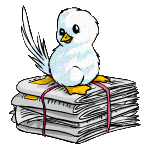 - kontrolowane i precyzyjne ruchy rąk i palców,- chwytanie przedmiotów jedną ręką bez pomocy,- świadome manipulowanie przedmiotem w celu wykonania zadania,- rozwijanie koordynacji wzrokowo-ruchowej niezbędnej przy nauce czytania i pisania,- skoordynowane używanie obu rąk.W przypadku zaburzenia rozwoju motoryki małej konieczne są oddziaływania korekcyjne, które stymulują rozwój i korygują zaburzenia. Gdy dziecko będzie dobrze panować nad swoimi dłońmi i palcami, to nauka stanie się dla niego przyjemna, mniej frustrująca a osiągany z tym związany sukces przyniesie dziecku wiele zadowolenia.Rodzaje i przykłady ćwiczeń:Ćwiczenia dłoni:- dotykanie dłoni, pocieranie, zaciskanie, otwieranie, klaskanie (swobodne i rytmiczne), wyciskanie, gniecenie, ugniatanie, zgniatanie, przesuwanie przedmiotów, chwytanie, maczanie dłoni w różnym materiale, wyczuwanie różnych powierzchni, głaskanie różnych faktur, wkładanie i wyjmowanie przedmiotów, otwieranie i zamykanie, zakręcanie i odkręcanie, nawijanie, owijanie, przeciąganie, pociąganie, składanie,- zabawy z piaskiem, wodą, ryżem, fasolą,- zabawy z różnymi masami plastycznymi – glina, masa solna, plastelina, ciasto lina),- zabawy konstrukcyjne,- czynności samoobsługowe,2. Ćwiczenia palców:- dotykanie, przykładanie kolejno, kiwanie, potykanie różnych powierzchni, stukanie, naśladowanie gry na instrumentach, przebieranie palcami, splatanie, - doskonalenie chwyty pęsetkowego – palec wskazujący i kciuk, np.. solenie, skubanie, przewracanie kartek w książce, przekładanie kart do gry, przypinanie spinaczy do bielizny, chwytanie drobnych przedmiotów,- nawlekanie koralików, przewlekanie guzików, sznurowanie butów, wiązanie supełków, wyginanie drucików, wciskanie i wyjmowanie pinezek z tablicy korkowej, - układanie – puzzle, elementy geometryczne, patyczki, wykałaczki, itp.- stemplowanie – gotowymi stempelkami, odciskanie przedmiotów zostawiających ślady,- prawidłowe posługiwanie się nożyczkami – przecinanie pasków papieru, cięcie po liniach, wycinanie figur, dowolnych kształtów ze ścinków o różnej fakturze, wycinanie części obrazków do składania,3. Ćwiczenia grafomotoryczne:-  kreślenie palcem prostych kształtów, pogrubianie wzorów, konturów, zamalowywanie powierzchni i ograniczonej przestrzeni, rysowanie kredką dowolnych rysunków, rysowanie wg poleceń, obrysowywanie szablonów, kalkowanie, łączenie wyznaczonych punktów linią ciągłą, prowadzenie linii w labiryntach, rysowanie szlaczków w różnej liniaturze, kreślenie w liniach kształtów litero podobnych, pisanie liter, sylab, wyrazów i zdań.    – Wybrała i opracowała K. Wlazeł